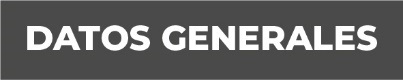 Nombre MARIA DEL SOCORRO SANCHEZ BARRADAS.Grado de Escolaridad Licenciatura en DerechoCédula Profesional (Licenciatura) 12575188Teléfono de Oficina 7848426641Correo Electrónico Formación Académica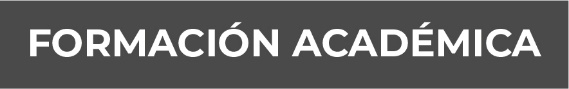 Año 2016-2019Esc Licenciatura en Derecho. -Universidad Popular Autónoma de Veracruz (UPAV)Poza Rica, VeracruzTrayectoria Profesional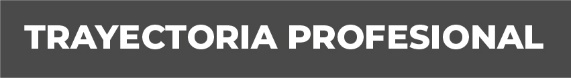 Año 16 de abril de 1995 al 15 de octubre de 2000 Oficial Secretaria de la Agencia Tercera del Ministerio Público Investigador Poza Rica, Veracruz.Año 16 de octubre de 2000 al 4 de julio de 2014Oficial Secretaria de la Agencia del Ministerio Público Adscrita al Juzgado Mixto Menor y Agencia Adscrita al Juzgado Primero de Primera Instancia, (cubrir periodo vacacional) de Papantla, Veracruz.Año 04 de Julio de 2014 al 16 de Marzo de 2022 Oficial Secretaria de la Agencia del Ministerio Público Investigadora Especializada en Delitos Patrimoniales contra el Comercio Poza Rica, Veracruz, Comisionada a Agencia Tercera del Ministerio Público Investigador, así como apoyo a la Agencia Adscrita al Juzgado Primero de Primera Instancia Poza Rica, Veracruz.Año 13 de diciembre de 2021 al 2 de enero de 2022 Oficial Secretaria de la Agencia del Ministerio Público Investigadora Especializada en Delitos Patrimoniales contra el Comercio Poza Rica, Veracruz, Comisionada a Agencia Tercera del Ministerio Público Investigador, así como apoyo a la Agencia Adscrita al Juzgado Primero de Primera Instancia Poza Rica, Veracruz, (Periodo Vacacional de Invierno) así como Encargada de la Fiscalía Adscrita al Juzgado Primero de Primera Instancia y al Juzgado de Ejecución de Proceso y Procedimiento Penal Oral del Distrito Judicial de Poza Rica, Veracruz Conocimiento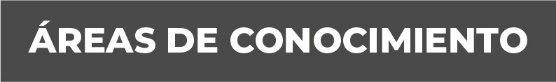 Derecho Penal y Derecho Civil.